КОНСПЕКТ ЗАНЯТИЯ ПО МАТЕМАТИКЕ«ГЕОМЕТРИЧЕСКИЕ ФИГУРЫ»(подготовительная к школе группа)Цель занятия:Закрепить названия геометрических фигур: «треугольник», «квадрат», «прямоугольник», «четырехугольник»; учить классифицировать фигуры по разным признакам: величине, цвету, форме; упражнять в счете в пределах 10; учить называть слово, противоположное по смыслу.Материалы:Для воспитателя: мяч.Для детей: набор геометрических фигур разных по цвету, величине, форме (20 шт.).ХОД ЗАНЯТИЯСидя за столомПеред детьми на столах лежат геометрические фигуры.Педагог предлагает детям назвать их и дает задания.Отложите все круги. Какие они по величине и цвету?Отложите зеленые фигуры. Какой они формы? Сколько их?Отложите четырехугольники. Назовите их по- другому. Скажите сколько здесь разных четырехугольников?Отложите все фигуры кроме треугольников. Какой они формы?Отложите желтые маленькие фигуры. Какой они формы?ПоиграемИгры можно провести как в помещении, так и на участке.«Считай дальше»   Дети образуют круг. В центре круга стоит педагог. Он бросает кому-либо из детей мяч и называет любое число. Ребенок, поймавший мяч, называет последующие 2-3 числа и возвращает мяч педагогу. Теперь воспитатель бросает мяч другому ребенку и игра продолжается.Вариантом игры может быть игра «До и после». Воспитатель бросает мяч ребенку и говорит» «Считай до пяти». Ребенок должен назвать числа, которые идут до пяти: один, два, три, четыре. Если воспитатель скажет: «После пяти», - дети должны назвать числа: шесть, семь, восемь… Игра проходит в быстром темпе.«Наоборот»   Игра проходит по кругу. Воспитатель стоит в центре круга, бросает мяч кому-либо из детей и произносит слово. Ребенок должен сказать слово противоположное по смыслу. Педагог говорит: «Вперед». Ребенок отвечает: «Назад». (Налево – направо; вверх – вниз; далеко – близко; внутри – снаружи и т.д.).   Усложнение игры. Можно называть не только наречия, но и прилагательные: далекий – близкий; верхний – нижний; правый – левый; глубокий – мелкий; дешевый – дорогой и т. д..   Если ребенок затрудняется с ответом, дети хором произносят нужное слово.На прогулке   Обратите внимание детей на изменения, которые происходят осенью в природе. Уточните, какое сейчас время года, месяц. Спросите, каким по счету месяцем является сентябрь (девятым), предложите детям назвать все месяцы.   Напомните пословицы про осень.В сентябре одна ягода, да и та горькая рябина.Холоден сентябрь, да сыт.В сентябре лето кончается, осень начинается.Советы воспитателю   Не забывайте каждое утро вместе с детьми отрывать листок календаря за прошедшие сутки. Уточняйте у детей, какой день недели был вчера, какой сегодня. Предлагайте детям назвать сегодняшнее число, месяц. Вспомните летние месяцы.   В начале учебного года необходимо в течение двух недель провести с каждым ребенком индивидуальное собеседование. Цель собеседования – выявить знания, умения и навыки детей по математике.  Результаты собеседования занесите в таблицу.   Расскажите родителям о том, что в течение последующих двух недель с детьми будут проводиться беседы, которые выявят их математические представления и умение ими оперировать.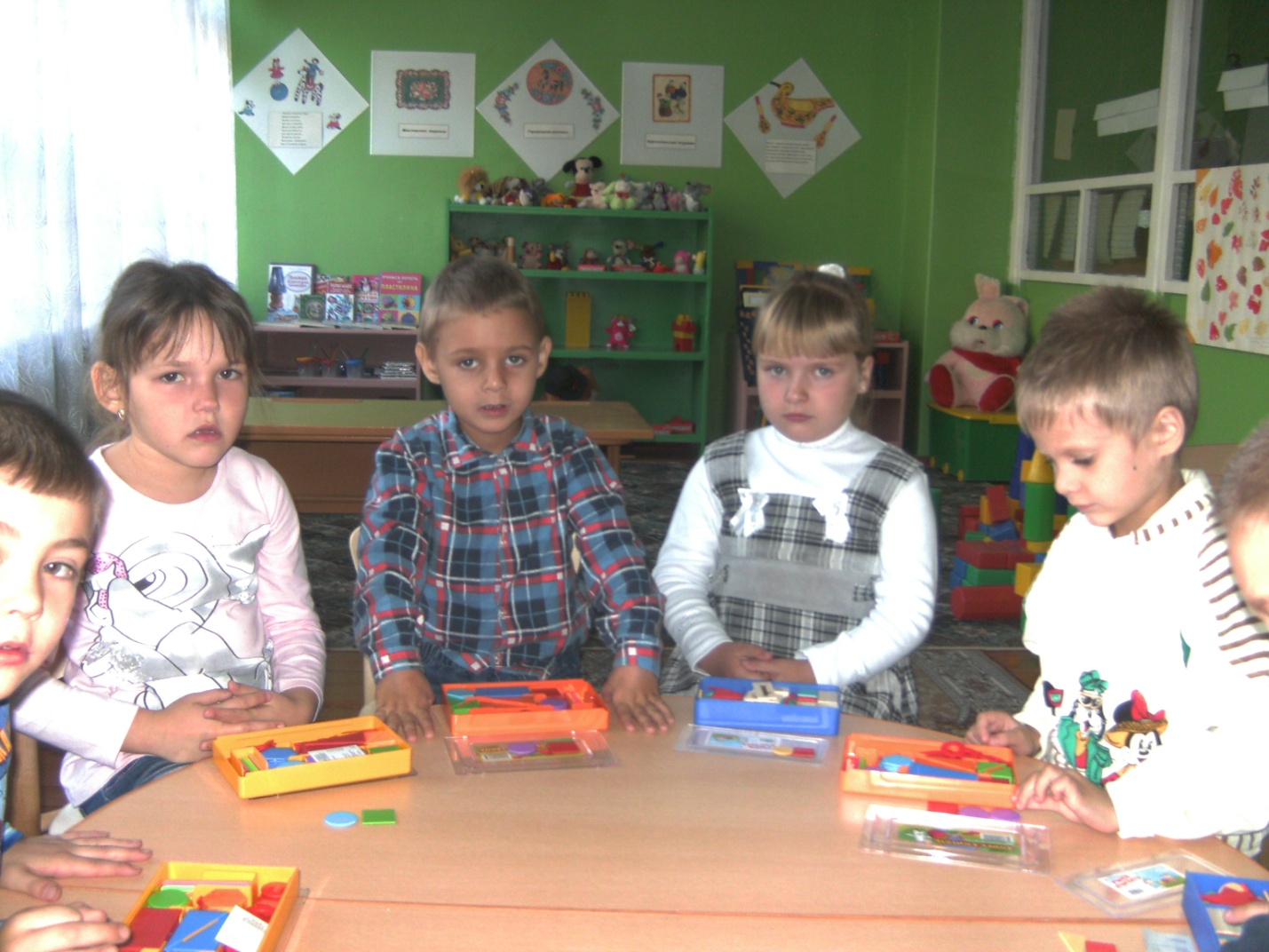 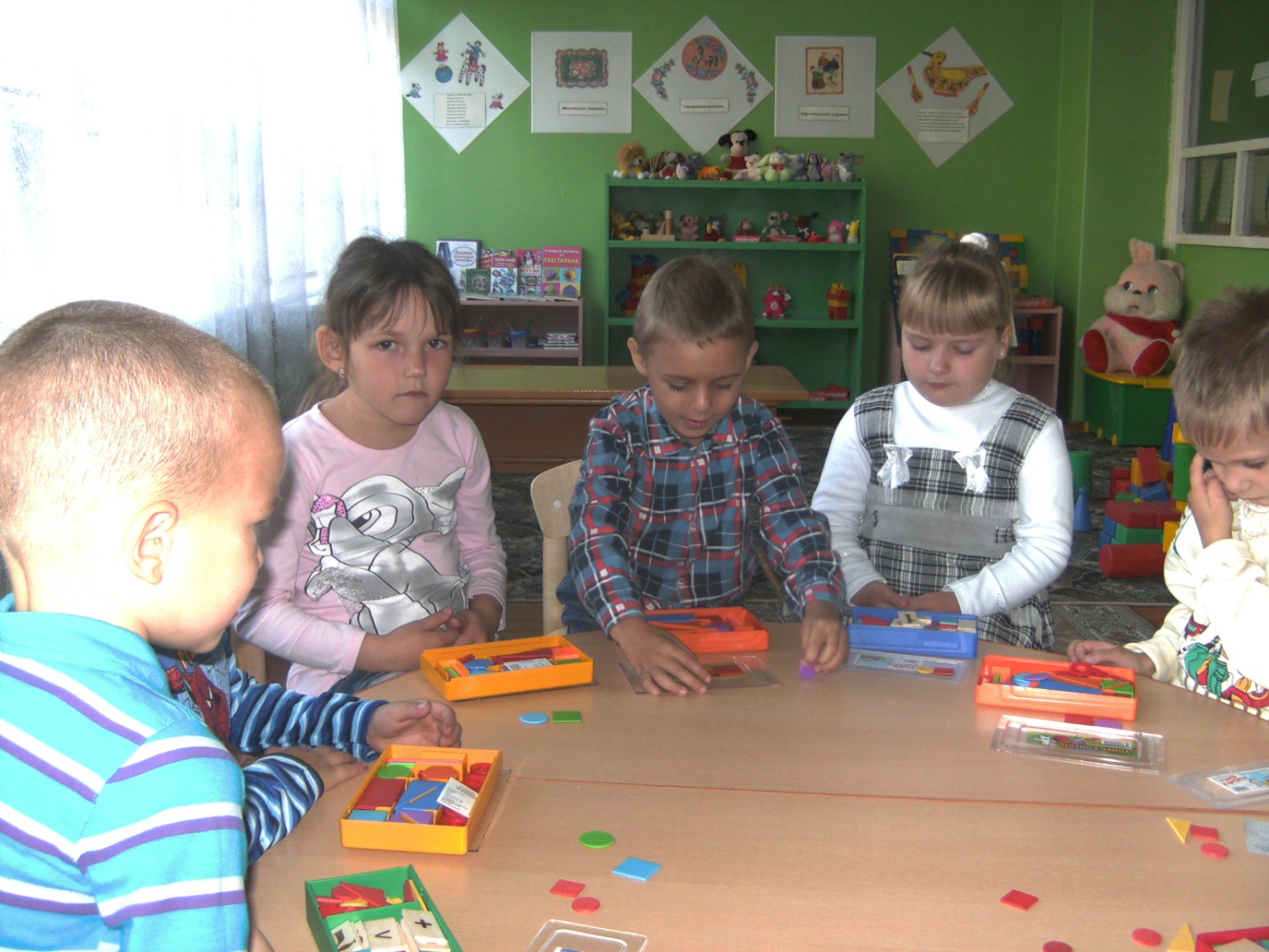 ДИАГНОСТИЧЕСКАЯ ТАБЛИЦАподготовительная группа 2012-2013 уч.год Дата проведения диагностики: 20.09.2012.Ф.И.О. педагога проводившего диагностику: Василькова Анна Юрьевна№п\пФамилия, имя ребенкаНомера методикНомера методикНомера методикНомера методикНомера методикНомера методикНомера методикНомера методикНомера методикНомера методикНомера методикНомера методикНомера методикНомера методикНомера методикНомера методикНомера методикНомера методикНомера методикНомера методикНомера методик№п\пФамилия, имя ребенка122223345566789101111111111№п\пФамилия, имя ребенка19131216абаб+-абвгд1.Шмелев Максим10,5110,511111110,51110,511112.Новиков Роман11110,51110,5110,51110,5111113.Бубнова Марина10,51110,510,50,50,50,50,51110,511110,54.Пронин Роман10,51110,511110,511110,5110,5115.Чириков Александр0,5010,50,50,510,50,50,50,50,51110,50,510,510,5